SPRETNOSTI Z ŽOGO II. - VODENJEOsvoji čim več različnih spretnosti!KAJ MORAŠ VEDETITelo oz. trup je pri vodenju vzravnan, glava dvignjena.Žogo potiskamo k tlom z iztegovanjem v komolcu in upogibanjem v zapestju.Žogo po odboju od tal prestrežemo z razširjenimi prsti, z blazinicami prstov.Žogo najpogosteje prestrežemo v višini bokov.PRED VADBOObleci in obuj se v primerno športno opremo.Dobro se ogrej s tekom (na mestu, zunaj) in razteznimi gimnastičnimi vajami.SPRETNOSTI Z ŽOGONAUČI SE UTRJUJOTEŽUJ SINajprej se gibanja dobro nauči. Vztrajaj! Učenje zahteva ponavljanje in čas.Od enostavnejših gibanj pojdi k težjim. Ponavljaj, da gibanje čim bolj obvladaš.Uporabljaj različne žoge, stoj na eni nogi, izvajaj hitreje, uporabljaj slabšo roko ...Stoja, žogo odbijaš z desno roko ob boku, do višine boka. Odbijaj do različnih višin (do bokov, kolen, niže).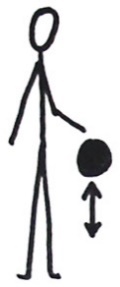 Žogo 3× odbijemo ob desnem boku, nato jo pred telesom pošljemo v levo roko, 3× in nazaj.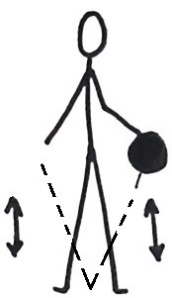 Stoja razkoračno, v počepu, žogo odbijemo pred telesom z desno roko v levo ter nazaj v desno.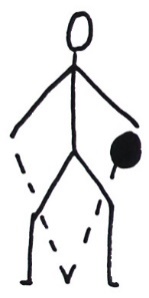 Rahel izpadni korak, žogo odbijamo ob boku z eno roko naprej – nazaj.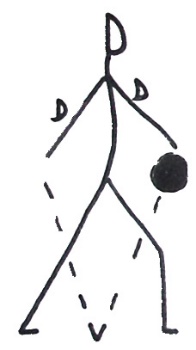 Stoja sonožno, žogo odbijamo okoli nog.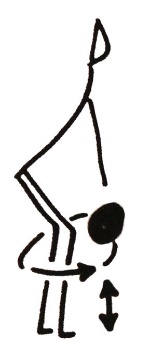 Žogo odbijamo in prehajamo v klek, sed, ležo ter nazaj v stojo.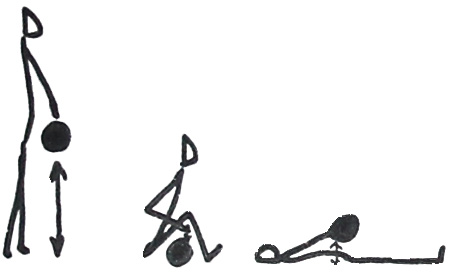 Stoja razkoračno, žogo odbijamo med nogami naprej – nazaj.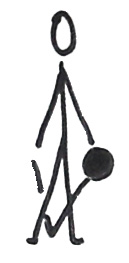 Izpadni korak, žogo odbijamo z L in D roko med nogami levo in desno.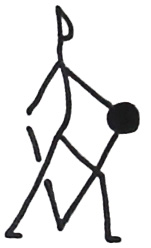 Odbijamo dve žogi, enakomerno, v različnih višinah (do ramen, bokov, v čepu).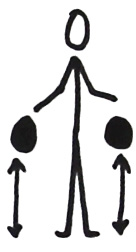 